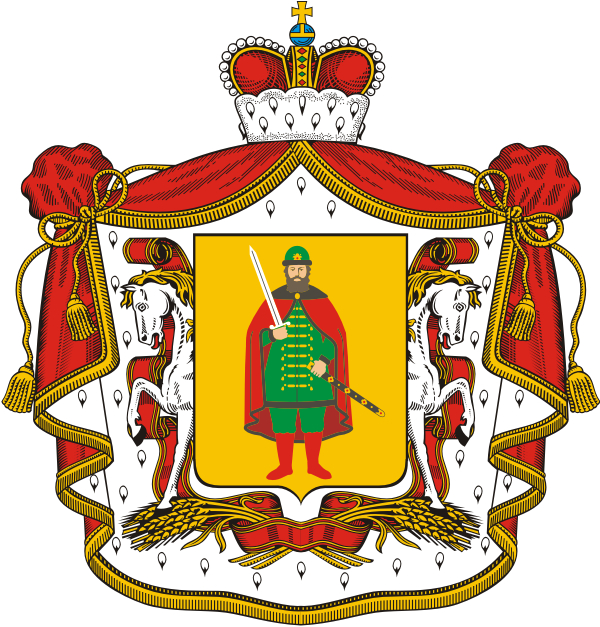 Регламент проведения чемпионата города Рязани и Рязанской области по футболу в залах сезона 2015 - 2016 года.Регламент проведения 2-го чемпионата             города Рязани и 2-го чемпионата Рязанской области по футболу в залах сезона 2015/2016г.1. Цели и задачиФормирование здорового образа жизни, физического и нравственного воспитания населения на основе народной любви к футболу, установление дружеских, доверительных отношений между болельщиками.2. Руководство соревнованиямиОбщее руководство проведением турнира осуществляется Оргкомитетом чемпионата города Рязани и Рязанской области.3. Сроки и место проведенияЧемпионат города Рязани проводится с 21 ноября 2015 года по февраль 2016 года в ФОК "Дельфин" (Канищево) по выходным дням с 14.00 до 18.00 часов. С марта 2016 года проходят игры на кубок Олега Рязанского.Чемпионат Рязанской области проводится с 16 ноября 2015 года по февраль 2016 года. Команды играют в спорткомплексе города Ал.Невский и города Ряжск.4. Участники турнираВ турнире принимают участие любительские команды колективов физкультуры и болельщиков города Рязани и Рязанской области. Соревнования проводятся по круговой системе.  Не допускаются к участию в чемпионате игроки с действующими профессиональными контрактами.5. Определение победителей правила игрыСоревнования проводятся по правилам ФФР (5х5). Матч обслуживает один судья ФФР по правилам футбола в залах, два тайма по 25 минут (время грязное).  Судейство матчей Чемпионата и Кубков осуществляется в соответствии с Правилами игры в футзал (издание №3 от 2010 г.).К судейству матчей допускаются судьи, рекомендованные и утверждённые организаторами турнира и главным судьей соревнований.Команде набравшей в текущем тайме более пяти фолов назначается 9-ти метровый штрафной удар без права защиты. После окончания первого тайма фолы сгорают.Игрок, получивший 2 предупреждения и удаленный с площадки пропускает одну игру.  Игрок получивший прямую красную карточку удаляется до конца матча и его нарушение выносится на обсуждение Оргкомитета соревнований. Игрок подвергается дисквалификации не менее чем на два матча. Разрешается летучая замена без остановки игры, проводится из зоны замены. Игры проводятся мячом № 3  или № 3,5 для игры в зале.В случае равенства очков места команд определяются:- по результатам игр между собой,- по лучшей разнице забитых и пропущенных мячей,- по наибольшему количеству побед,- по наибольшему количеству забитых мячей,- по жребию.Продолжительность матчей: 2 тайма по 25 минут (время грязное).Очки начисляются: победа – 3 очка, ничья – 1 очко, поражение – 0 очков. Состав команды на игру – 12 человек.6. Порядок оформления участников турнираЗаявочный лист в количестве не более 18 и не менее 7 игроков, птренера и представителя команды, контактной информацией команды, указанием цветов формы и заверенный руководителем участвующей команды подается в Оргкомитет соревнований по г. Рязани до 14.00 часов 21 ноября 2015г и оргкомитет соревнований чемпионата Рязанской области не позднее 14.00 часов 16 ноября 2015г . представителем команды.Во время проведения чемпионата предусмотрены период до заявок и от заявок игроков. С 21 ноября 2015 г. до окончания чемпионата города Рязани и Рязанской области , можно до заявить не более 3-х игроков, от заявить не более 3-х игроков и до заявить вместо них не более количества от заявленных.Заново заявленный в период до заявок игрок не должен быть до этого заигран за одну из команд принимающих участие в чемпионате города Рязани и Рязанской области в текущем сезоне.Дозаявки в команды на участие в кубке Олега Рязанского запрещены.За участие в матче ( матчах) заигранного игрока за другую команду или не заявленного в список команды на участие в турнире  игрока, команде допустившей данное нарушение во всех играх где принимали участие данные игроки записывается технические поражения со счетом 0:5.7. Порядок проведения соревнованийПеред началом матча представитель команды обязан заполнить протокол матча. В протокол вносится не более 12 игроков и тренера и представителя команды. В случае претензий по проведению матча представитель команды должен сделать запись в протоколе по существу вопроса. Эта запись является основанием для проведения Оргкомитетом чемпионата расследования по существу жалобы. Команды обязаны иметь основную форму и запасную (можно манишки). Игроки, не имеющие идентичную с командой форму, к соревнованиям не допускаются.8. Дисциплинарные наказанияКоманды по решению оргкомитета могут быть подвергнуты дисциплинарным наказаниям: предупреждение, штраф до 3000 рублей, снятие с команды 3 и более очков, отстранение от турнира. Участникам чемпионата строго запрещено курить, употреблять алкогольные и слабоалкогольные напитки, принимать пищу в игровом зале, оставлять мусор. В случае нарушения команда может быть подвергнута денежному штрафу от 1 000 рублей. Игрок команды допустивший оскорбление арбитра или организаторов матча наказывается красной карточкой и удаляется до конца матча. Получает дисквалификацию не менее чем на три игры, а команда подвергается штрафу.9. НаграждениеКоманда, занявшая 1 место, награждается Кубком за 1-е место в Чемпионате города Рязани, Рязанской области и дипломом, игроки команды – медалями.Команды, занявшие 2 и 3 места, награждаются Кубками, памятными дипломами, игроки команд - медалями.Лучшие игроки турнира: вратарь, бомбардир и игрок награждаются памятными дипломами и призами.10. Участие в розыгрыше Кубка Олега Рязанского.В розыгрыше Кубка Московии принимают участие команды занявшие в чемпионатах Москвы и Московской области 1 и 2 места.Победитель кубка Олега Рязанского получает право представлять Рязанскую область на кубке Александра Косарева в борьбе с победителем аналогичных соревнований в городе Москве и Московской области.Пи возниконовении спорных ситуаций к данному регламенту применимы нормы и положения вышестоящего Регламента по проведению Российских соревнований по футзалу среди команд ( клубов ) Суперлиги, Высшей и первой лиг.Председатель Оргкомитета 2 чемпионатагорода Рязани и Рязанской области : Кадыков Э.В.